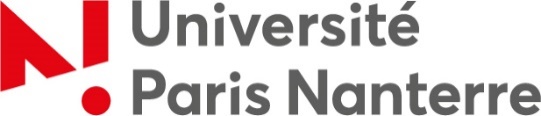 DRED – Service des Etudes DoctoralesImpression de thèse de doctoratNom-Prénom : Adresse mail : 						Téléphone :ED : Titre de la thèse :Date de soutenance : Les thèses sont imprimées recto/verso en couleur.